POLSKA PARAFIA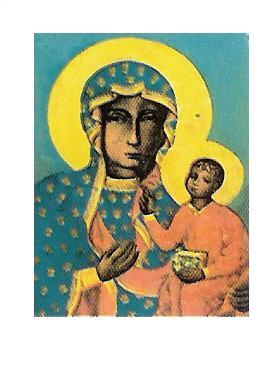 MATKI BOSKIEJ CZĘSTOCHOWSKIEJ W TROWBRIDGE05 LIPCA 2020 NR 27Czytanie z Księgi Za 9,9-10Będę Cię wielbił, Boże mój i KróluCzytanie z Listu Rz 8,9.11-13Ewangelia według św. Mt 11,25-30Jezus nie obiecuje, że zdejmie z nas trud czy ciężar, obiecuje natomiast, że nas pokrzepi, jeśli do Niego przyjdziemy. Czasem, pod wpływem życiowych doświadczeń, wzbraniamy się uznać siebie przed Bogiem za potrzebujących. Próbujemy sami szukać przyczyn i rozwiązań naszych problemów, zamiast zwrócić się do Niego. Jednak aby mogła nastąpić dogłębna zmiana w naszym życiu, potrzebujemy mocy Ducha Świętego, który uzdolni nas do przezwyciężania naszych grzesznych skłonności i ograniczeń. Nie wzbraniajmy przyjść do Jezusa z naszymi ciężarami i potrzebami – On czeka, aby nas pokrzepić.INTENCJE MSZALNEO G Ł O S Z E N I A   05.07.2020Od 4 lipca (sobota) wierni mogą uczestniczyć we Mszy świętej w kościołach. Z otwarciem kościołów wiążą się jednak pewne wymagania z zachowaniem odpowiedniej odległości między uczestnikami. Dlatego we Mszy świętej w Trowbridge może uczestniczyć do 25 osób a w Bath do 54 osób. Aby ułatwić zachowanie ograniczonej liczby wiernych proszę zapisywać się w przygotowanym formularzu, który znajduje się na internetowej stronie naszej parafii www.parafiatrowbridge.co.uk. Proszę również nie przekraczać dopuszczalnego limitu osób zapisanych. W przypadku trudności z zapisywaniem się na listę proszę dzwonić do księdza 07902886532.Od jutra w naszej parafii dyżur w kancelarii oraz Msze św. w niedziele i w dni powszednie będą sprawowane zwyczajnie wg. grafiku.Spotkanie z rodzicami dzieci przygotowujących się do I Komunii św. – w niedzielę 5 lipca o godz. 17.30W sobotę, 11 lipca, obchodzimy święto Świętego Benedykta (480-547), opata, patrona Europy.Kurs Przedmałżeński w Trowbridge – 19 lipca (niedziela) o godz. 16.30. Zainteresowanych proszę o zapisy.Bezpłatna pomoc w wypełnianiu aplikacji między innymi takich jak: zatrudnienia, wnioski o zasiłki, wszelkie legalne formularze i sporządzanie życiorysu. Kontakt: Dr Simon Selby tel.: 07380288944. Pan Simon pełni godzinny dyżur w Polskim Klubie w niedzielę po Mszy św. porannej od 11.00-12.00. Biuro parafialne jest czynne: - we wtorki po Mszy świętej- od godz. 1930 – 2030 - piątek od godz. 930 – 1030                                                           W sytuacjach wyjątkowych proszę dzwonić: 07902886532W sobotę o godzinie 19.00 w TESCO COMMUNITY SPACE ROOM  w Trowbridge  BA14 7AQ odbywa się spotkanie Anonimowych Alkoholików. Meeting trwa 2 godz. i każdy może w nim wziąć udział. Osoby mające problemy z alkoholem oraz  współ-uzależnione zapraszamy. Kontakt pod numerem telefonu 07849624647. Prośba do parkujących samochód na parkingu parafialnym, aby nie zastawiać wyjazdu innym pojazdom.Zachęcamy do czytania prasy katolickiej - do nabycia Gość Niedzielny w cenie £ 2,00.Taca niedzielna 22.03.2020: Trowbridge £ ….;  Bath £ ……      Za wszystkie ofiary składamy serdeczne Bóg zapłać.Wszystkich, którzy chcą należeć do naszej Parafii - zapraszamy i prosimy o wypełnienie formularza przynależności do parafii oraz zwrócenie go duszpasterzowi.14 NIEDZIELA ZWYKŁA05.07.202010.00O Boże błogosławieństwo o wstawiennictwo Matki Najświętszej o łaskę wiary dla dzieci wnuków i prawnuków - od pani Kazimiery Mularczyk14 NIEDZIELA ZWYKŁA05.07.202012.30O Boże błogosławieństwo opiekę Matki Bożej dla Rodziców z okazji rocznicy ślubu - od dzieci z rodzinami14 NIEDZIELA ZWYKŁA05.07.202019.00O Boże prowadzenie dla rodziny Pachulskich w trakcie powrotu do ojczyzny - od Tomasza podporyPoniedziałek06.07.2020Wtorek07.07.2020Środa 08.07.2020Czwartek09.07.2020Piątek 10.07.2020O Boże błogosławieństwo opiekę Matki Bożej dla Janiny Dac z okazji 80 rocznicy urodzin - od rodzinySobota11.07.2020+ Jerzy Bąk15 NIEDZIELA ZWYKŁA12.07.202010.00+ za zmarłych z rodziny Kijów, Gadów, Błaszczyków, Barańskich Banachowiczów, Siankowskich i dusze w czyśćcu cierpiące - od Teresy i Marka Kij15 NIEDZIELA ZWYKŁA12.07.202012.30+ Marcin Madyjewski - od sióstr15 NIEDZIELA ZWYKŁA12.07.202016.0015 NIEDZIELA ZWYKŁA12.07.202019.00Dziękczynna za miniony rok życia małżeńskiego z prośbą o dalsze Boże błogosławieństwo dla Anity i ArturaLokalna Polska Misja Katolicka6 Waterworks Road, BA14 0AL Trowbridgewww.parafiatrowbridge.co.uk     e-mail: zybala.z@wp.plDuszpasterz: ks. proboszcz Zbigniew Zybała: tel.: 01225  752930; kom: 07902886532PCM Registered Charity No 1119423KONTO PARAFII: PCM Trowbridge, Lloyds Bank, account number: 00623845; sort code: 30-94-57